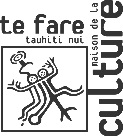 PROGRAMME DU FESTIVAL DE ‘UKULELEDU 12 AU 15 SEPTEMBRE 2017DateProgrammeMardi 12 septembreMASTER CLASS - CONSERVATOIREDe 9h00 à 11h00 : Atelier scolaire au CAPF (collège de Maco Tevane)Mardi 12 septembreMASTER CLASS - CONSERVATOIREDe 17h00 à 18h00 : Master class avec les élèves du CAPF 18h00 à 19h00 : Master Class ouverte au public (solliciter les écoles privées de ukulele)Mercredi 13 septembreSHOW CASE11h00 : Marché de PPT (Patrick Noble)12h00 : Vaima (Roger Yan)13h00 : MC DO (Raumata)Mercredi 13 septembreSHOW CASEDe 19h00 à 20h00 : Animation l’IntercontinentalJeudi 14 septembreCONCOURS ‘UKULELE18h00 : Concours Vini vana ‘ukulele sur le Paepae a Hiro » +Ta’iri paumotu en intermèdeVendredi 15 septembreCONCERT – GRAND THEATRE18h30 à 19h30 : Animations CHAM Maco Tevane +  joueurs du CAPF + Maruarii19h30 : Concert avec Aidan James et Andrew Molina et Raumata, Maruarii, Patrick Noble + gagnants du Vini vana ukulele  